REVEALED: Trump's “deal of the century” map for a future  West Bank and  would be joined by tunnel, according to 'conceptual maps' published in new White House document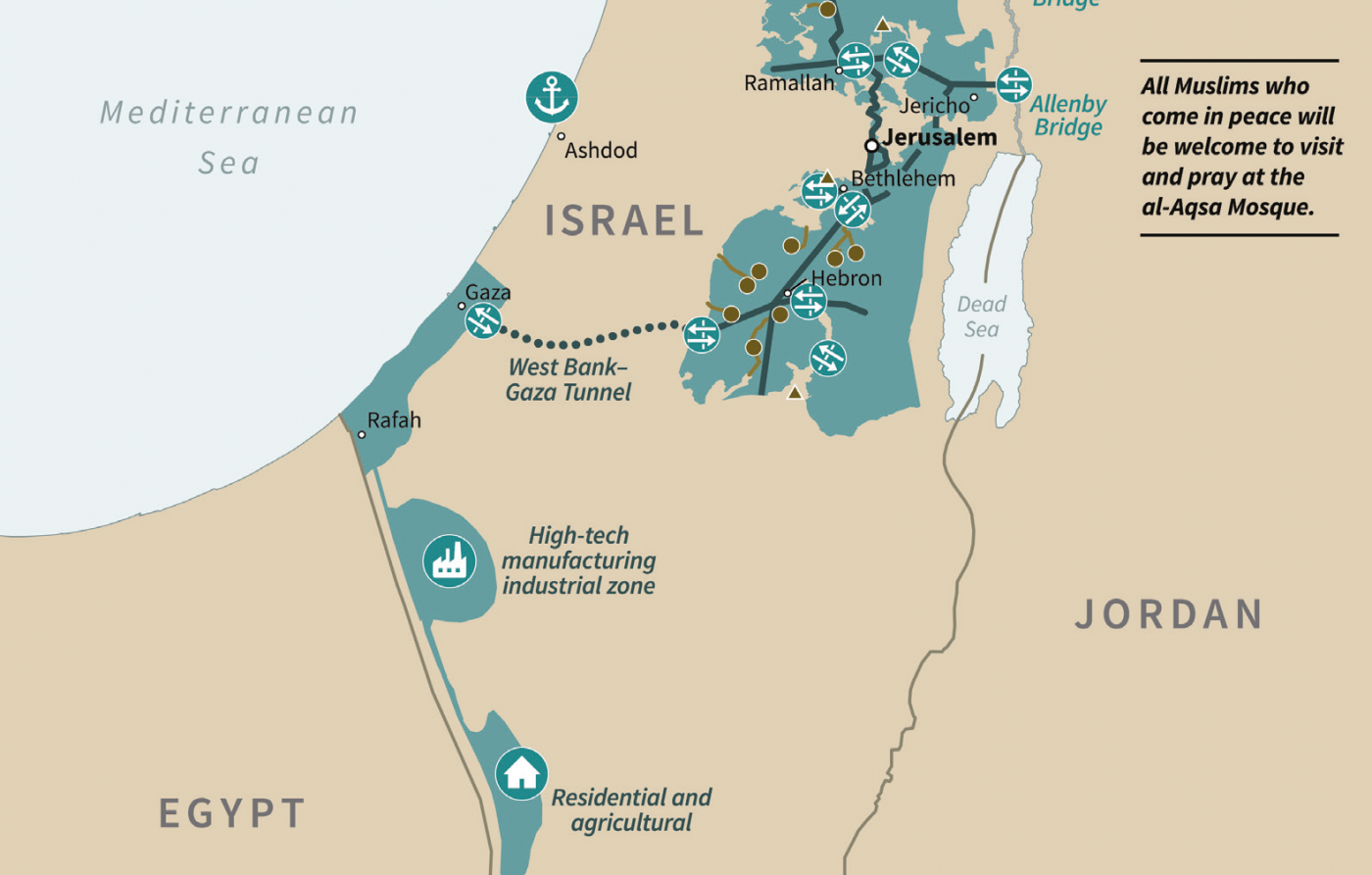 By MEE staff Published date: 28 January 2020 18:28 UTC | US President Donald Trump on Tuesday unveiled new details of his long-touted plan to address the Israel-Palestine conflict.The 181-page document contained conceptual maps showing how Israel and a future Palestinian state could look if Palestinians agreed to sign up to the plan, which was endorsed at the White House by Israel Prime Minister Benjamin Netanyahu.Palestinian leaders have already rejected the proposals.This is how the territories of  and  would look under Trump's plan: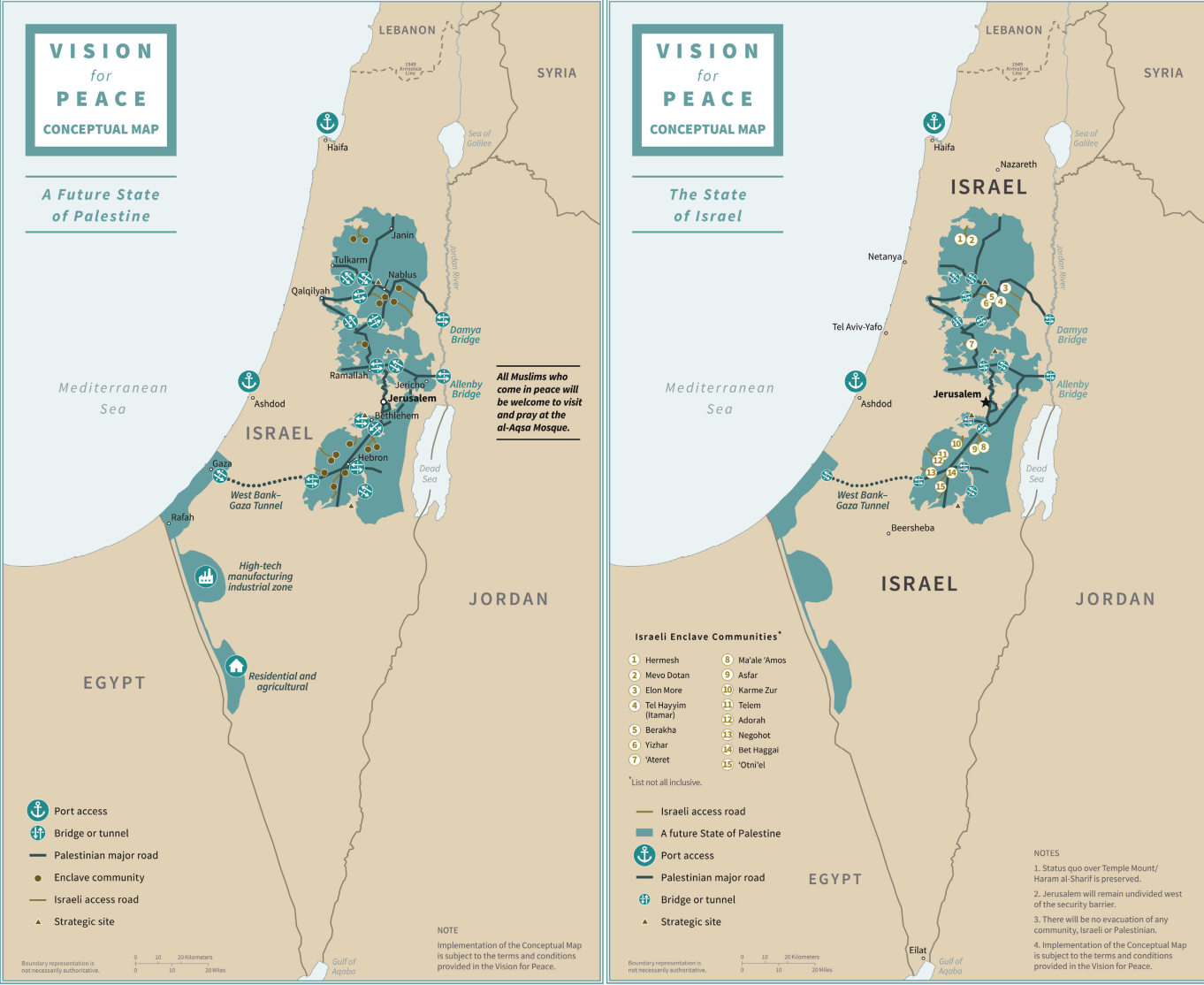 The maps shows a series of Palestinian cantons pockmarked with illegal Israeli settlements marked as “enclave communities”. One lists 15 such communities, but stresses that the list is “not all inclusive”.Commentators already have noted that the map goes nowhere near showing the archipelago effect in reality, and shows Palestinian territory to be much more coherent than it would be on the ground.Connecting the various communities are segregated Palestinian and Israeli roads, much like today. These Palestinian roads, however, are labelled “major”.Some Palestinian areas are linked by bridges and tunnels, the most prominent being one between the  and Gaza Strip.South of Gaza, in the  desert, are a “high-tech manufactory industrial” area and a “residential and agricultural” zone. It is not clear if this is intended to be sovereign  or part of a future Palestinian state.All routes between Palestinian communities are thin corridors, and easily severed.Four triangles mark “strategic sites” - presumably Israeli military bases. They all appear to be either within the Palestinian cantons or adjacent.Beside the Mediterranean cities of  and  appear large anchor icons. Port access for the Palestinians, apparently., marked by a star on the map of  but just a dot on the Palestinian one, will “remain undivided west of the security barrier”.Done deal: How the peace process sold out the Palestinians+ Show 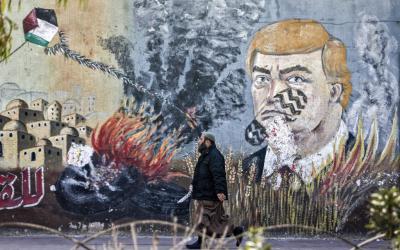 Done deal: How the peace process sold out the PalestiniansRead More » Middle East Eye's "Done Deal" series examines how many of the elements of US President Donald Trump's so-called "deal of the century" reflect a reality that already exists on the ground.It looks at how Palestinian territory has already been effectively annexed, why refugees have no realistic prospect of ever returning to their homeland, how the Old City of Jerusalem is under Israeli rule, how financial threats and incentives are used to undermine Palestinian opposition to the status quo, and how Gaza is kept under a state of permanent siege.Annexation: How Israel already controls more than half of the West BankRefugees: How Trump’s ‘deal of the century’ is doomed to failure's  : How Palestine's past is being slowly erased: How the Palestinian enclave has been strangledFinancial aid: How dependency on donors leaves Palestinians trappedThe status quo over the Al-Aqsa compound will be maintained, a map says. But "all Muslims who come in peace will be welcome to visit and pray at the al-Aqsa Mosque".“Boundary representation is not necessarily authoritative,” both maps warn. And they're correct, because up to the north the Lebanese border is marked only by a dotted 1949 armistice line."Terms and conditions" apply, the Palestinain map reminds us.In more detail, the first map is entitled "The state of ".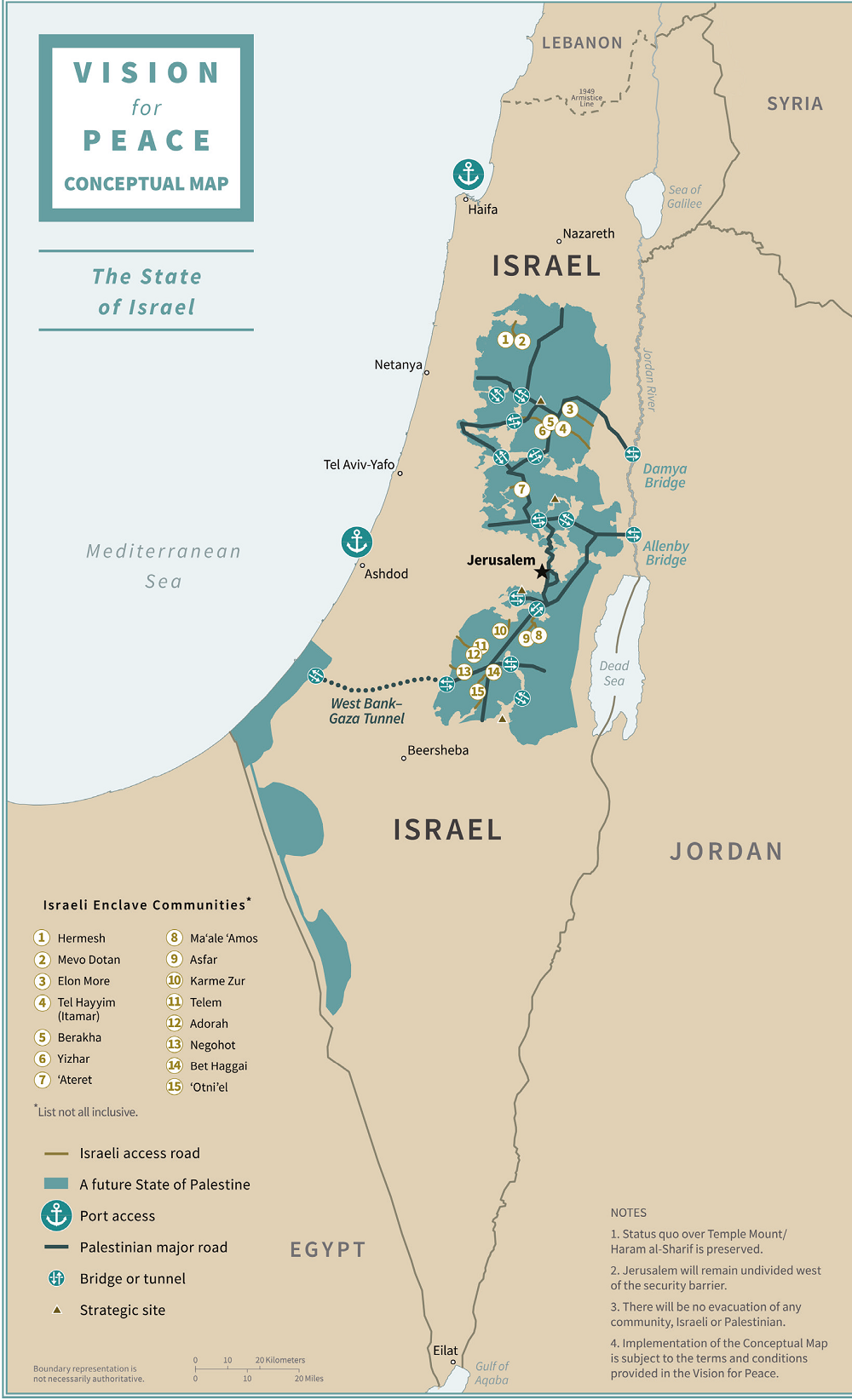 The second map is entitled "A future State of Palestine".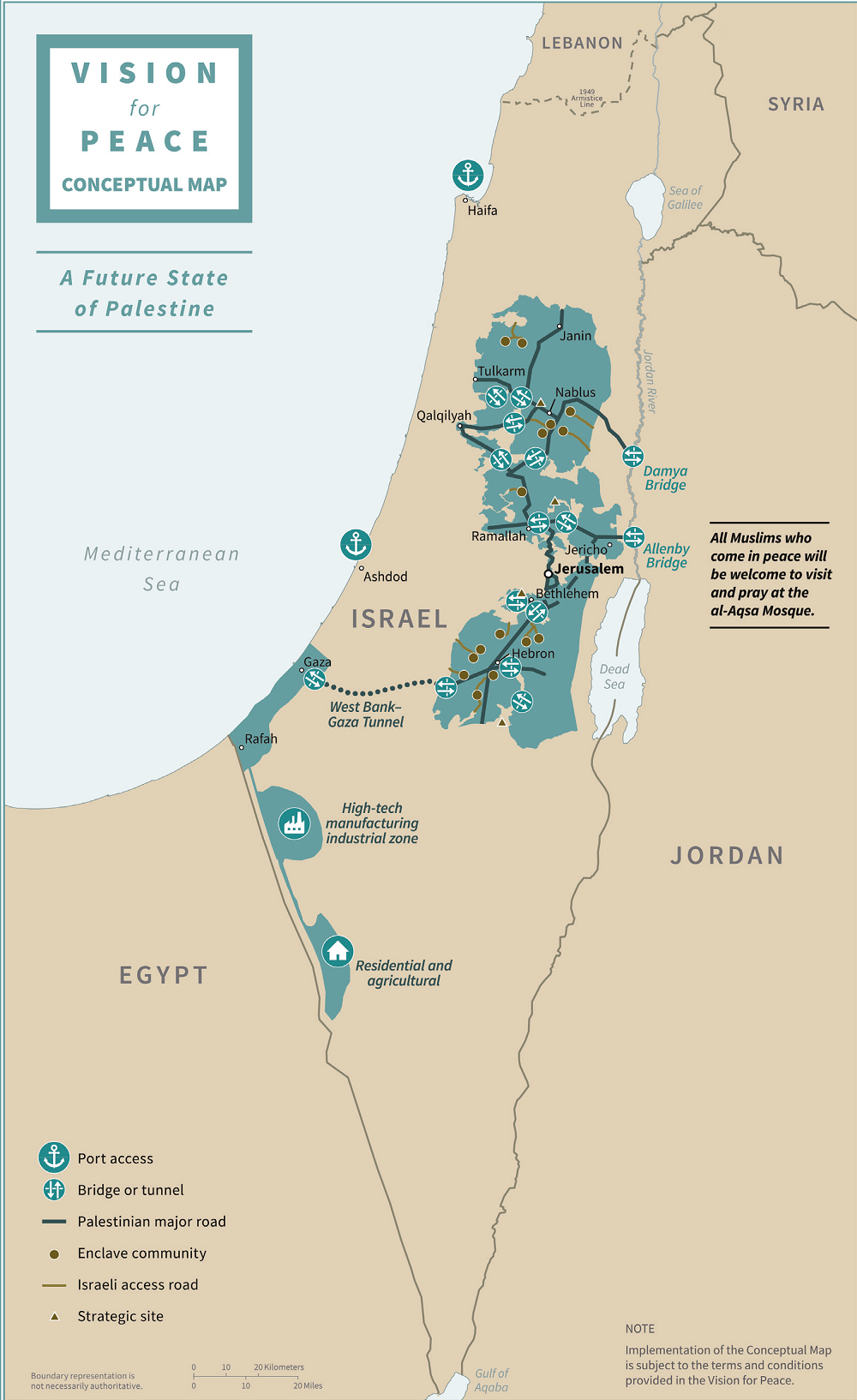 This article is available in French on Middle East Eye French edition.